和平、拯救、恢復之書，甚至是愛主天父亞哈瓦·阿多奈耶和華我們的耶和華的完美旨意作者簡介你好，我的名字是羅伯特·邁克爾·貝克爾。 我是作者，我正在寫這本書，試圖描述愛主父的完美旨意的細節。 我今年三十六歲，我相信主的旨意是完美的。 我相信我可以讓年輕的自己相信主的旨意是完美的。 請閱讀整本書。敬拜主是我每天都會做的事情。 我相信我確切地了解到主希望我們做什麼。 我用手、膝蓋和額頭鞠躬，以祈求“我是”來確認我的服從和認可。 當我用手、膝蓋和額頭鞠躬時，我說“我是”。當主向我唱歌后，我看到主坐在他的寶座上。 當我年輕的時候，有人告訴我要請求基督進入我的心裡。 當主進入我心裡時，我大約十七歲。 我小時候曾受到巫術的攻擊，所以主進入我的器皿給我留下了深刻的印象。 主就像純淨的空氣之水，無處不在，無處可尋，同時又不可見。 主與他的兒子耶穌合而為一，耶穌可以在主所在的任何地方，並以高速移動。我想讓讀者了解我所學到的知識的路徑。 我相信每個人都應該知道這條知識之路。 這是希伯來語中主的名字。 我有幾張圖片可以幫助你。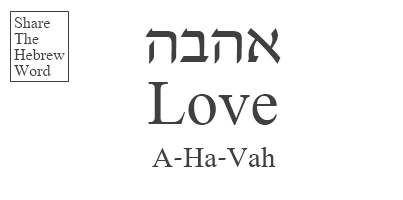 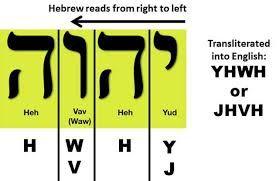 箴言二十五章二節說：“將事隱藏，乃是神的榮耀；將事隱藏，乃是神的榮耀。” 但國王的榮耀就是查明事情。” 成為國王、領主、祭司和神。 愛是阿哈瓦（Ahavah），這個神聖的名字用半沉默的第一個音節來拼寫愛。 基督是萬王之王、萬主之主、萬神之神。 欽定本聖經中這樣寫道：“因為門是窄的，路是窄的。 引向生命，但很少有人能找到它。”我相信那些過著真正生活的人就像愛一樣，真正的生活就像愛一樣。愛是強大的，使我們與正常人相比成為超人。超人是神。基督是眾神之神，也是超人之神。請嘗試成為國王、主宰和神。在本書的過程中，我將以“盡可能簡單但不過分簡單”的理想來解釋事物。 我相信我可以在 100 頁左右的時間內讀完這本書並充分涵蓋主題。 現在，此時此刻，將你的思想集中在你內在的愛上，或者如果愛不在你內在，請調用“我是”並請求“我是”進入你體內，以便你可以像家人一樣與他交流。 天國即神寶座的國度的哲學是“我們都是神家的兄弟姐妹”。 世界上相互競爭的哲學，我討厭的哲學是“每個人都為了自己，每個人都為了自己”。 請兄弟姐妹們閱讀這本書，努力成長和學習。 我會教導什麼是主的旨意，並舉例說明。 我愛主，但沒有人的眼睛見過，沒有人的耳朵聽過，也沒有進入其他人的心中，而我已經經歷過這些。 我愛主，我想用知識裝備你來捍衛主的完美。第1章我想解釋的第一件事是仇恨以及如何生活，儘管仇恨是我們年輕的凡人心靈所經歷的。 《路加福音》第14章第26節說：“人到我這裡來，若不愛惜自己的父母、妻子、兒女、弟兄、姐妹，和自己的性命，就不能作我的生命。”弟子。 ” 這應該會讓你明白，仇恨是正義之人會做的事情。 我希望你做的就是成為一名牧師。 比如“兒子只能做他看到父親做的事情”。 被寫。 約翰福音五章十九節記載：“耶穌回答他們說：我實實在在地告訴你們，子憑著自己不能做什麼，惟有看見父所做的，子才能做什麼。 因為無論他做什麼，子也照樣做。”基督是至高父神的祭司。 在父神向我歌唱之後，我看到他坐在寶座上，我充滿了愛。 如果你吃完了我所有的水果，在 Youtube.com 上聽我的口語和我的派對供應專輯“Topic Robert Michael Becker”，你就可以通過我的水果認識我。 我的觀點是，基督是一名牧師，如果你是他的兒子，你也必須是一名牧師。作為一名牧師，需要與仇恨者交談，幫助他們應對仇恨。 基督是一位祭司，我們不應該浪費基督的時間。 如果你憎恨別人是因為他們拒絕努力變得完美，而你的憎恨是這樣的：你憎恨父親、母親、妻子、孩子、兄弟姐妹，因為他們所有人甚至都沒有嘗試在自己的身上遵行主的旨意。每天，來到基督面前尋求祭司的解決方案來解決仇恨。 要求家人對你行善，因為你恨他們，而對那些恨你的人行善是基督關於如何變得完美的教導。 基督是一位牧師，他的牧師指示是愛你的敵人，對那些恨你的人行善，並為那些惡意利用和迫害你的人祈禱。 類似的東西，如果不完全是這樣寫的話，就是登山寶訓，基督基本上給出了一條隱藏的誡命：“你將是完美的，就像你的天父是完美的一樣。”我的目標是解釋仇恨，但我想解釋驕傲的人和謙卑的人之間的區別。 我討厭驕傲的罪人，他們並不完美，而且他們為不完美而自豪。 我對我的仇恨充滿熱情，我試圖讓驕傲的罪人對我行善，做到完美是件好事。 我的歌詞是“讓謙卑者的王冠永遠存在，不要驕傲，要有謙卑……”謙卑是驕傲的反義詞，過去有驕傲的王冠，但我希望未來為謙卑者加冕，讓所有人都成為上帝家裡的兄弟姐妹。家人，我感動得熱淚盈眶。 我哭，我喜歡哭，上帝知道為什麼，如果我每次嘗試都哭的話，我每天都會哭。 我們需要團結。 為了天國的建立，在眾目睽睽之下，修正你們的生活。 讓“我們都是神家裡的兄弟姐妹”這一理念得以弘揚並被年輕人所接受和採用。 當一個人成為地主並且他的人生哲學是“每個人都為自己，每個人都為自己”時，就會產生巨大的邪惡，甚至反霸權。 我的仇恨是巨大的，我發誓要鞭打驕傲的罪人。 請理解我，一切永恆都在我的腦海中，我尋求鞭打超過六十億的主的反對者，他們不遵守主對地球的旨意，並且冒犯或支持法院、警察和僱傭兵的冒犯。 驕傲的罪人，罪人的冒犯讓我恨罪人，如果罪人不冒犯我，我可能就不會恨罪人。 我親眼目睹我的親生父親被警察噴胡椒水並勒死。 我經歷過我的親生兄弟被另一位母親用刀刺穿心臟，政府的罪人拿著工薪階層的錢，花費數万美元餵養和保護故意殺害我兄弟的人。 他並不是不小心用刀刺穿了我哥哥的心臟，而是像《龍與地下城Online》中的刺客一樣。目標是解釋仇恨。 行動呼籲是對牧師解決方案充滿熱心和熱情。 用舌頭告訴那些被憎恨的人要向那些憎恨你的人行善，並告訴那些憎恨你的人基督是一位牧師，可以幫助他們克服所經歷的仇恨。 仇恨是愛的對立面，可能是精神世界中最強大的力量，在我看來，沒有什麼比愛主將仇恨作為毀滅性力量更具破壞性了。 遭遇仇恨是可以預料的，但要完美。 從這本書中學習並準備好演講。 當你看到真正的仇恨被表達時，說“愛主。 善待那些恨你的人。 尊崇主，遵行主的旨意。 主指示我們要向那些恨我們的人行善，不服從就是不服從，所以行善，愛主”如果你能說得更好，請說得更好，但這些都是精選的話，旨在賦予說話者摧毀反對派的能力。罪是一種不完美的狀態。 冒犯罪人是冒犯他人的人，但他們的冒犯並不完美。 主是完美的父親，我會詳細解釋為什麼我相信主的冒犯是完美的。 我將從聖徒中奴隸制的合法化開始。 確實，主在過去使聖徒購買罪人作為奴隸合法化。 基督是磐石，是我們建造家園的堅實根基，也是我投擲的進攻武器。 聆聽磐石基督的話。 約翰福音8章34節記載，耶穌回答他們說：“我實實在在地告訴你們，凡犯罪的，就是罪的奴僕。”主使聖徒購買罪人合法化，因為主知道罪人是罪的奴隸，所以愛主。 請準備好發言。 使用主作為進攻的武器和堅實的基礎。 基督來是為了成全和完善律法。 我將解釋主的其他冒犯，並表明基督完善了這一冒犯。 不要成為過去罪惡的奴隸，而要利用這本書來學習天父完美的旨意。 我看到奧巴馬不喜歡主，也許很強烈，他說國防部不接受登山寶訓，用石頭砸死兒童和奴隸制使聖經不適合政府。 我愛主，我會解釋完美的律法。本章的主要知識是了解仇恨，並準備好與仇恨者交談並在仇恨時尋求主。 告訴那些你所恨惡的人和那些被恨惡的人，要向那些恨你的人行善，這是基督告訴我們的，不服從主的指示就是不服從。 當你告訴別人要遵行主的旨意時，說“愛主”，這句話既是命令式的命令，也是對主聖名的祈求。 不要妄稱愛主，也不要妄稱愛主。在閱讀下一章之前，請冥想、沉思、思考、考慮等等那些你討厭的人（如果你確實討厭的話）。 準備好要求那些你討厭的人對你好，因為你討厭而想要愛。 另外，想想那些與你親密的人。 我要求你成為一名牧師，如果你親密的人正在仇恨，傳播這樣的知識：仇恨者應該向基督尋求仇恨的幫助，那些被仇恨的人應該向那些仇恨他們的人行善，這就是牧師。 我請求你成為一名牧師、國王、領主和神。 我不想在數百頁上一遍又一遍地說同樣的事情。 仇恨可能是最強大的精神力量，我們在我心目中都還年輕。 我愛你們，我的兄弟姐妹，請看看每個人都以“我們是上帝家裡的兄弟姐妹”這一理念為指導而生活的願景。第2章我本章的目標是直接解決地球上最強大的人類之一不喜歡（也許是強烈）主的兩件事。 其中之一就是奴隸制，我已經解釋過聖徒購買罪人是多麼完美。 罪人是罪的奴隸，做聖徒的奴隸比做罪的奴隸更好。 主賦予聖徒購買罪的奴隸的能力，因為能夠使罪的奴隸變得完美是完美的。 我肯定人類有自由意志，非常愚蠢和年輕，還有一些非聖人過去購買了奴隸。 我要求你有成熟和尊重來確認主愛天父的旨意是完美的，我將通過這本書幫助你做到這一點。聖名是耶和華、耶和華、亞哈瓦； 永恆的名字是“我是”。 耶和華是至高無上或最終的現實。 耶和華是萬軍之力。 阿哈瓦就是愛。 最高現實是人類擁有自由意志，並自願屈膝以服從和認可我們的主耶和華我們的耶和華亞哈瓦，並通過祈禱“我是”來確認他們的服從和認可。 人們很年輕，沒有經驗和教育來理解為什麼主是完美的，而這讓年輕人了解為什麼主是完美的，並努力變得完美，這就是我正在努力做的。 最高的現實是年輕的凡人擁有自由意志，並努力使自己的自由意志變得完美。 這就是至高無上的，如果你不尊重至高無上的現實，至高無上的就變成了終極。 這就是《地獄解釋》的現實。 如果你不尊重主，主就是你將經歷的最後也是最好的事情。 基督作為回歸主的橋樑而來，他希望罪人悔改並回到至高的現實。 我們可以成為至高現實的組成部分，因為基督通過贖罪為我們提供了機會。 基督來呼召罪人悔改並獲得新生命，作為至高現實的組成部分。 我畫了一張圖，我想展示和解釋它。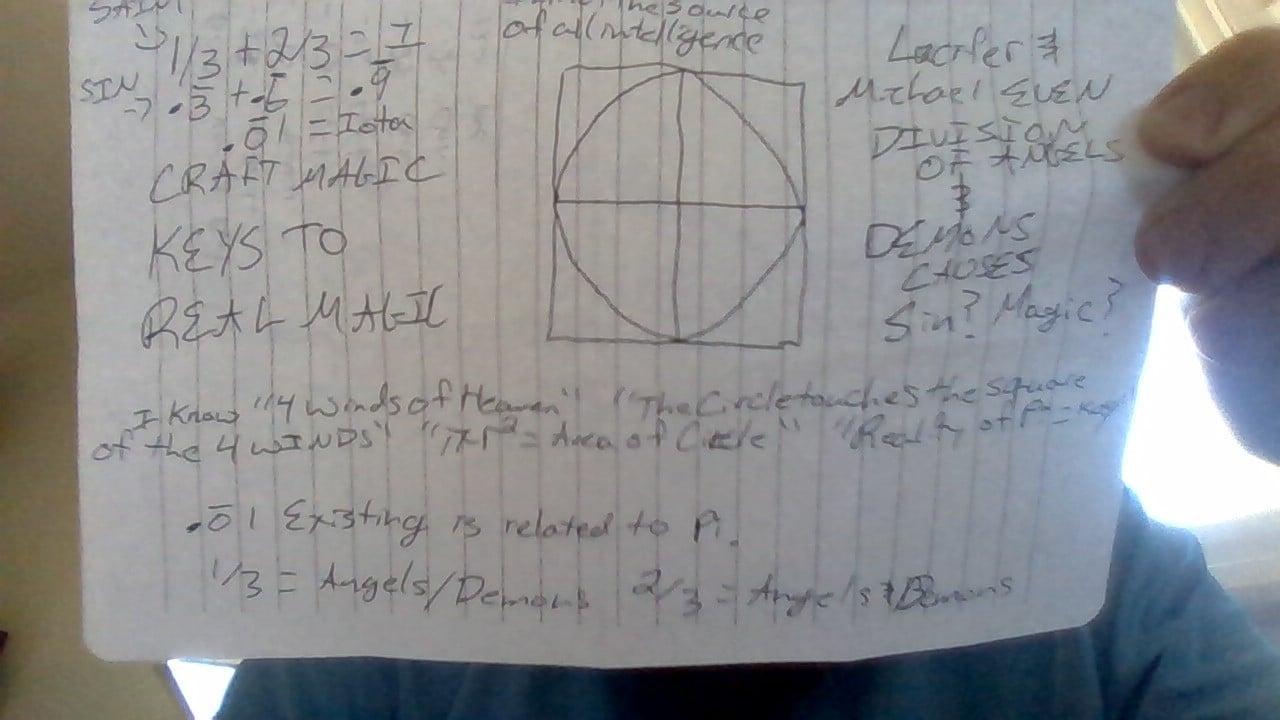 我是一個神秘主義者。 我受到巫術攻擊，而基督住在我裡面。 在我的日子裡，我經歷了聖者基督，“我是聖者，我不是一個沒有立場的人，我是傑出的，在理解中認識我，但不要啞巴。 認識我也是智慧。” 被說。 看圖就明白了，有數學證明，沒有聖一，⅓加⅔不等於一。 我寫《艾奧塔》是為了描述聖者，但我正在創造一個比喻，就像一個罪人的生活，如果沒有聖者，永遠不會等於 1。 耶和華是萬能的力量，主亞哈瓦阿多奈耶和華的旨意是我們的魔法。 在圖中，圓應該只在四個基本方向上直接接觸正方形，與連接點形成直角。 Pi 乘以半徑平方是圓的面積，而 pi 沒有我們所知的有限數，而是總是有更多的細節。 我相信事實與聖者和工藝魔法有關。到目前為止，本章的主要目標是讓讀者明白，主希望我們變得完美，成為至高現實的組成部分，我們並不完美，我們應該悔改並變得完美，而基督賦予我們悔改的能力並做到完美。 我們需要基督，並且基督成全並完善了律法。 基督補充說，如果有人說我悔改了，我們就必須寬恕。 奧巴馬不喜歡主，因為聖徒的指示是通過用石頭砸死不服從命令的叛逆兒童來消除社區中的邪惡。 持續不服從就是固執。申命記 21 章 18-21 節記載18 人若有頑梗悖逆的兒子，不聽父母的話，管教他也不聽從，19 然後他的父母要抓住他，帶他到本城的長老和本城的門口；20 他們要對本城的長老說，我們的兒子頑梗悖逆，不肯聽從我們的話； 他是個貪食者，也是個酒鬼。21 全城的人都要用石頭打死他，這樣你就可以從你們中間除掉邪惡了。 以色列眾人必聽見而懼怕。基督來是為了完善律法。 我們應該有長老，甚至全城的人都帶著愛聚集在一起，用舌頭和祭司的力量來使被定罪的人悔改並得救。 我想要的不僅僅是對被定罪者說的忠告，而是至少用一小時說：“主已經定了你的罪。 你很固執而且叛逆。 你們吃得過多，吃的食物不種，你們喝酒，沉迷於飲酒的快樂，是享樂精神的醉漢，如果你們不悔改，我們就會向你們扔石頭，直到你們悔改或滅亡。 主希望我們都是完美的，而不是死的。 悔改並變得完美。 我們不想讓你死，但我們相信磐石。 他是完美的，他已經定了你的罪。 我們支持對罪的譴責，並希望你成為聖人而不是罪人。 請我的兄弟/姐妹悔改並變得完美。 我們對你的死並不感到高興，悔改吧。 我們愛你，我們希望你活下去，請悔改。” 至少說出這句話吧。 確保被定罪的人明白，一個完美的人已經定了他們的罪，基督提供了贖罪祭，如果他們悔改，我們就不會反對賜給所有悔改的人免費的救恩禮物。 我們希望他們是完美的，並能挽救他們所有的價值，因為我們是上帝完美家庭中的兄弟姐妹。我相信奧巴馬只是在公開不喜歡（也許是強烈不喜歡主）時才提到奴隸制和用石頭砸死兒童。 我愛主，我見過人的眼睛未曾見過的神蹟，人的耳朵未曾聽過的神蹟，我在37歲之前所經歷過的事也未進入人的心裡。簡單是我的風格。 我相信愛因斯坦所說的是真的，聰明的傻瓜可以把事情變得越來越大、越來越複雜。 我希望迎合那些一次閱讀 15 分鐘的人的需求。 我相信我已經證明了主的旨意是完美的。 如果你不明白，我很快就會解釋。主希望我們是完美的，而不是死的。 基督來是為了成全和完善律法。 希伯來語中“fulfill”的詞根與“完美”相關。 記載在馬太福音第 5 章 17-20 節17 不要以為我來是要廢掉律法和先知。 我不是來破壞而是來實現的。 18我實在告訴你們，直到天地廢去，律法的一點一畫也決不會廢去，一切都應驗了。 19因此，凡違反這些誡命中最小的一條，並如此教導人的，在天國必被稱為最小的； 但凡遵行並教導這些道理的人，在天國里將被稱為偉大的人。 20 我告訴你們，你們的義若不勝於文士和法利賽人的義，斷不能進天國。路加福音 17 章 3-4 節也有這樣的記載3 所以你們要小心。 “如果你的弟兄得罪了你，就勸戒他們； 如果他們悔改，就原諒他們。 4 即使他們一天七次得罪你，又七次回來對你說‘我悔改了’，你也必須饒恕他們。”我的弟兄姐妹們，在馬太福音第5章第17節中，“成全”一詞源於希伯來語，意思是成全，主來成全並成全律法和先知，這是我的教導。 我們不應該破壞舊約律法，而應該讓主本著天國哲學的精神來完善律法，即我們是神家裡的弟兄姐妹，應該像基督一樣彼此相愛。愛我們。基督的門徒並非沒有愛，我相信所有基督的門徒都想愛每個人，因為每個人都是完美的。 記載於約翰福音第 13 章 34-35 節34 我給你們一條新誡命，就是你們要彼此相愛； 正如我愛你們一樣，你們也彼此相愛。 35 你們若彼此相愛，從此眾人就知道你們是我的門徒了。”我相信我們應該渴望完美，當我們不完美時悔改，並寬恕那些因不完美而悔改的人，主是一團吞噬一切的火，我們可以而且應該被愛主的熱心和熱情所吞噬亞哈瓦阿多奈耶和華我們的耶和華。 我希望讀者休息一下，思考一下我在本章中提到的一切：如果您還不明白我證明了主的旨意是完美的，那麼我們應該做基督和摩西的字典定義，也許可以重讀這一章。告訴我們要做的。 基督來是為了成全和完善摩西律法，我解釋說，我們應該與被定罪者成為一家人，與被定罪者交談，努力使被定罪者悔改，但也要遵行主的旨意，如果被定罪者拒絕悔改，就用石頭砸死他們。悔改。第3章世界上有一些力量，我認為是魔鬼和他的孩子，如果他們成功，就會導致真相被摧毀。 我給出了 13 節聖經經文，證明主耶穌彌賽亞，又名耶穌基督，既是神又是兒子，神與基督原為一。 他們是團結的，他們是同一個團隊的，他們是聯合的，並且在同一個神里合而為一。 以下是 13 節聖經經文。 我相信前五個足夠簡單，但我又添加了八個，因為這太嚴重了。[4] 以色列啊，聽著：主我們的神，主是獨一的。 [5] 你要盡心、盡性、盡力愛主你的神。 那是《摩西申命記》第 6 章第 4-5 節（在我的想像中，主是一，是相對於 ⅓ 加 ⅔ 等於一和天堂天使而言的）我與父原為一（約翰福音 10:30） 那是耶穌的門徒“神對摩西說，我是自有永有的。他說，你要對以色列人如此說，我是自有永有的，差遣我到你們這裡來。” 這是出埃及記第 3 章第 14 節“耶穌（YESHUA）對他們說，我實實在在地告訴你們，在亞伯拉罕之前，就有了我。” 那是耶穌的門徒約翰第 8 章第 58 節“我奉我父的名來，你們不接待我；若有人奉自己的名來，你們倒接待他。” （約翰福音 5:43）那是耶穌的門徒  [24]是的，願這一切得以建立，願你的名永遠被尊崇，好叫人說：萬軍之耶和華是以色列的神，是以色列的神； 你僕人大衛的家必在你面前堅立。 這是《歷代誌》第 17 章第 24 節9] 抬起你們的頭，你們這些門，/是的，抬起你們的頭，你們永恆的門； / 使榮耀的王進來。 / [10] ‘那麼誰是榮耀的王呢？’ / ‘萬軍之耶和華； / 他是榮耀的王。’（細拉）這是詩篇第 24 篇第 9 節。48 所以你們要完全，正如你們的天父完全一樣。 這是馬太福音第 5 章第 48 節。閱讀整篇登山寶訓。“耶路撒冷啊，耶路撒冷啊，那個殺害先知、用石頭砸死派到她那裡去的人的人！ 多少次我想把你們的孩子們聚集在一起，就像母雞把小雞聚集在翅膀下一樣，但你們不願意！ 馬太福音 23:37[22]你要對法老說：耶和華如此說：以色列是我的兒子，我的長子，這是摩西的《出埃及記》第 4 章第 22 節神愛世人，甚至將他的獨生子賜給他們，叫一切信他的，不至滅亡，反得永生。 這是耶穌的門徒約翰福音 3:16約翰一書 4:8 沒有愛心的，就不認識神；不愛的，就不認識神；不愛的，就不認識神；不愛的，就不認識神。 因為神就是愛。 那是耶穌的門徒。/ [2] 隱藏一件事是神的榮耀，/但君王的榮耀是查出一件事，這是箴言 25 節 2我的教學涉及新知識。 新的知識是兒子的目的是擊敗父親的對手。 以色列是愛主亞哈瓦·阿多奈耶和華我們的耶和華的長子。 耶穌彌賽亞又名耶穌基督是上帝的反對者的獨生子，他是上帝的獨生子。 人子擊敗了人類的對手。 基督是至高無上的人類之子； 他是神顯現為人。 以西結是人子，因為他通過給以色列劃定疆界和一座聖殿來祝福和繁榮以色列。 今天，也就是我寫這篇文章的那天，以色列正在為生存而戰，但他們並沒有通過以西結書來祝福和繁榮以色列來愛主。 但以理是人子，因為但以理警告我們有關導致荒涼的可憎之事，這與所有肉體的合理終結有關。 這是寫在馬太福音第 24 章 15-22 節中“因此，當你們看見先知但以理所說的‘行毀壞的可憎之物’站在聖地時”（讀到的人，請讓他明白），“那麼，猶太地區的人應當逃到山上。 在房頂上的，不要下去拿家裡的東西。 凡在田裡的，也不要回去拿衣服。 但當時懷孕和哺乳的人有禍了！ 並祈禱您的航班不會在冬天或安息日進行。 因為那時將會有大災難，這是從世界的開始直到如今，從未有過的災難，將來也不會有。 除非那些日子縮短，否則沒有人能得救。 但為了選民的緣故，那些日子將會縮短。”如果您需要確認以西結給了以色列邊界和聖殿，我會幫助您，以西結書第 47 章 13-20 節13 主耶和華如此說：“你們要以此邊界為以色列十二個支派分地為業。 約瑟將得到兩份。 14 你們要彼此平等承受產業； 因為我舉手起誓要把它賜給你們的列祖，這片土地將歸你們為產業。15 這就是北方地的邊界：從大海起，沿著通往希特倫的路，直到撒達， 16 哈馬、比羅他、西伯蓮（就是在大馬士革的邊界和哈馬的邊界之間） ），前往哈扎爾哈蒂肯（Hazar Hatticon）（位於豪蘭邊境）。 17 這樣，邊界是從海到大馬士革的邊界哈​​扎爾以南。 至於北邊，就是哈馬的邊界。 這是北側。18 你們要在東邊劃定邊界，從哈烏蘭到大馬士革，從基列到以色列地，沿約旦河和海的東邊。 這是東側。19 南邊是從他瑪到靠近卡低斯的米利巴水，沿著小溪直到大海。 這是南側，朝南。20 “從南界直到哈馬對面的地方，西邊是大海。 這是西側。這些是以西結書的經文給出了以色列的邊界，另一部分給出了以色列的聖殿。 我是主我們的父神我們耶和華的僕人、使者、先知、寶藏、見證人和祭司。 我記得小時候聽過摩門教，他們指導我小時候請求基督進入我的心裡。 當主進入我的心時，我大約十七歲。 當我二十幾歲時，進入我內心的愛向我歌唱。 主我們的神如此唱道：“人子，你不知道你是我的寶貝嗎？ 總有一天，我所有的敵人都會死去！ 那時，地球上的人類將會繁榮，社會將會安寧。 人類之子，去告訴人們，大麻、古柯和鴉片都是我的！ 我不希望我的人民虐待他們，但我希望我的人民參加派對！”主的話永遠長存。 就像以西結和基督一樣，我永遠是人子。 主的話是一種羞辱，令人責備。 我將解釋主完美的旨意。 大麻、古柯和鴉片是上帝創造的，是創世記第 1 章第 31 節中肯定的美好生活的組成部分。31 神看著一切所造的都甚好。 有晚上，有早晨，是第六日。可卡因、海洛因和芬太尼屬於濫用行為。 主的旨意是要提供健康劑量的大麻、古柯和鴉片製劑，作為健康成人生活方式的一部分。 古柯葉適合節食和徒步旅行。 阿片類藥物用於治療否則不會消失的疼痛。 主創造了大麻、古柯和鴉片，並考慮到了一種預期的生活方式。 不濫用大麻、古柯和阿片類藥物的健康生活方式。 水很好，但如果你喝太多水太快，你的大腦就會腫脹，然後你就會死亡。 可卡因是 100 份古柯。 海洛因相當於 100 份鴉片製劑。 據報導，芬太尼的含量是海洛因的 50 倍。 藥丸中的一克芬太尼是自殺藥，而不是上帝賜予的祝福。 我真的很討厭那些用警察、法庭和僱傭兵攻擊我的人，因為他們不贊成我以健康劑量吸食大麻作為健康生活方式的一部分。 我不想濫用大麻，而是想吃大麻布朗尼，看《指環王》，和家人一起吃披薩。 我還想聆聽低音揚聲器或低音炮發出的強勁低音的美妙音樂。上古決鬥是我的果實。 這本書也是如此。 我是一個愛好和平的人，但我生活在一個老人發動戰爭並躲在參與戰爭的年輕人背後的世界。 上古決鬥的目的是擊敗人類的懦弱對手，那些躲在年輕人背後大規模屠殺鄰居的人。 我的水果可以在 YouTube 上“羅伯特·邁克爾·貝克爾主題”找到，請在 YouTube 上聽我唱歌和說話。 我想通過聖經的引述來關注主的榮耀。 我不想過多談論我的榮耀。 我一直與主的女兒們、愛的精靈在一起，並且我與她們建立了聯繫。 對她們來說，我是“我的”和“我們的”，我打算與主的女兒們永遠浪漫。 基督是萬王之王，我渴望成為他的國王之一，獨裁之王。 基督是萬主之主，我渴望成為蘇雷諾人、阿里烏斯人、森林、自行車手和植物學家的主人。 我渴望購買土地，種植葡萄園，並將葡萄園奉獻給萬軍之耶和華亞哈瓦阿多奈，這是基督的希伯來名字之一。 我的肉體很弱，我相信我是一個超級白痴，白痴中的神。 我相信，對於相信的人來說，一切皆有可能。 我愛主，我希望地球上的生命成為全人類的聚會。 請花時間來了解基督與“我是”是一體的。 基督是我是，父是我是。第4章我寫本章的目的是解釋如何讓全人類的生活變得完美，讓我們可以和平地聚會。 我是一名科學家，對於如何在地球上獲得持久的永恆聚會有真正的了解。 我將描述與黨有關的事情。 我希望從第三人稱的角度關注建立政黨所需的行為和崇拜的外觀。 想像一下從天空觀看我所描述的世界。在一個生命在地球上舉行派對的世界裡，所有地球居民在孩童時期就被教導主是完美的，並在 13 歲之前相信主是完美的。地球上的居民頂禮膜拜雙手、膝蓋和額頭放在泥土上，同時鞠躬，祈求“我是”，作為對服從的肯定和對他臨在的祈求。 全人類都以我們都是上帝家裡的兄弟姐妹這一理念團結在一起。 我們熱心、熱情地愛主，常常說愛主。 主是烈火，可以吞噬一切肉體，使之成為現實。事實上，我們需要種植糧食來吃食物。 我了解一個可以利用水來產生大量電力的系統。 因為地球表面的 2/3 是水，我相信該系統可以產生足夠的電力為每個家庭供電。 它是對現有水壩的修改。 大量的水壓在風車電梯類型的裝置上，在底部，水被虹吸回頂部。 當您虹吸水時，虹吸會無限期地繼續，或者直到有東西干擾虹吸，例如空氣進入管子或沒有更多的水可供虹吸。 我是一名科學家，對這個系統很有信心。 我希望有權勢的人考慮一下並投資於這個系統。 我們可以通過利用地球表面現有的水為每個家庭提供電力。 如果我們可以粉碎岩石並製造液態岩石，我們也許可以使用液態岩石代替水。我相信我們能夠而且應該為地球上的每個家庭提供麵包、足夠的洗澡和種植食物的水以及電力。 我們應該將海水引入內陸，並利用反滲透技術進行海水淡化。 我們可以用蚯蚓和動物糞便來扭轉荒漠化。 我們可以在沙漠中種植堅果樹，人們會認為一片堅果樹田就是一片森林。 我要求你非常嚴肅，不要開玩笑。 不要把一件非常嚴肅的事情當作它的虛榮。 當主給我唱歌后，我看到他坐在寶座上。 我知道人們不像我一樣愛主，我希望全人類都像我一樣愛主。 這是寫在以賽亞書 41 章 19-21 節中的19 我要在曠野栽種香柏樹、香柏樹、番石榴樹和油樹； 我要把杉樹、松樹、黃楊樹一起種在沙漠裡：20使他們能夠看到、知道、思考並共同了解這一切是主的手所做的，以色列的聖者創造了這一切。21 耶和華說，提出你的理由； 雅各王說，提出你強有力的理由。我添加了第二十節，因為我想給出強有力的理由為什麼我應該得到支持以及我正在寫的事情應該發生。 人們快要餓死了，缺乏食物和水，有些人無法每天洗澡，而主是如此聖潔，他希望我們所有人在排泄物後都用水清洗。 我們可以為全人類提供麵包、足夠的洗澡和種植食物的水以及電力。 這是一件好事，它沒有攻擊我們的鄰居，而且應該發生。我寫道，我在地球上經歷過的事情，人們沒有見過，也沒有聽過，也沒有進入他們的內心。 我看見了主的右手。 我當時在科科尼諾縣監獄的牢房裡。 我哥哥最近被一名過失殺人犯用刀刺穿了心臟。 我看到一個人形靈魂出現在我對面，我以為是我的兄弟。 當我看到一隻右手從看不見的箭袋中抓起類似箭頭的東西時，我聞到了可能是我哥哥臨死時的氣息。 我聞到的空氣就像抽了很多雪茄的人的最後一口氣。 請不要開玩笑。 我在生日那天祈求下雪，小時候的12月6日，我正在內華達州拉斯維加斯沙漠山谷的雪地裡堆雪人。 我祈求上帝賜予我最雄偉的鳥兒，一隻野生金剛鸚鵡飛進了我位於內華達州拉斯維加斯東側山谷的車庫。 我已經得到了我所祈求的一切，最近我也祈求其他人能和我一起愛主。現在，美國可以在美國西海岸將這條河流建造為“我們將向您展示它是如何完成的”。 我們可以通過反滲透進行海水淡化，一個反滲透設施每年可以生產數千萬加侖的飲用水。 這個世界花費數万億美元攻擊他們的鄰國，我要求取締政府的犯罪行為，而且不止於此。 愛主。 我請求在冒犯者被政府取締之後恢復主的釋放。 政府應該能夠補償正義、真理和判斷的敵人，並對那些仇恨他們的人行善。我已經提供了很多信息。 我的目標是描述我們在完美世界中所做的事情。 我們正在扭轉荒漠化，修建人造河流用於發電，並將飲用水和糧食種植用水引入內陸。 我們在泥土上鞠躬，在光滑的石頭上向後彎腰。 除了在泥土上鞠躬之外，健康的人還應該在光滑的石頭上適當地向後彎腰並祈求“我是”。 我不想用幾十頁的篇幅一遍又一遍地解釋同樣的事情，一遍又一遍，一遍又一遍……我想以解釋主的釋放來結束這一章。主的釋放不是猶大的釋放，而是完美的天父每七年就釋放兄弟和鄰居的債務。 我相信我們都應該是神家裡的兄弟姐妹，所有的債務每七年都應該免除，但那些被主定罪的人應該嚴厲反對，並以心中相愛的精神悔改懺悔那些討厭他們的人。 如果我們取締戰爭開支途徑，並為整個全球發展計劃提供資金，為每個家庭提供食物、水和電力，我們就可以使用軍隊的士兵來進行建築工作。 生活的事實是，主免除了兄弟和鄰居的所有債務，世界每周有一天稱為安息日，直到今天，即使有安息日，世界領導人也沒有遵行主的旨意。 我們需要熱情和熱情來吸引世界領導人。 我愛主。我通過解釋殺戮命令和處死命令之間的區別來結束這本書。 我在這本書中解釋了天父關於處死命令的完美旨意，即我們聚集在愛中，並用舌頭與被定罪者交談至少一個小時，試圖使被定罪者悔改。 當主命令我們殺人時，字典的定義是“剝奪生命”，我們被告知要殺死傳教士。 傳教士是所有肩負證明愛主亞哈瓦阿多奈耶和華我們的耶和華不是神，而是另一位神的人。 摩門教傳教士不是被上帝譴責的傳教士，而是那些宣揚非主的上帝的傳教士，被我們完美的父親譴責。 摩門教傳教士宣揚主是神，我們應該服從他。 我的觀點是，單獨監禁是剝奪生命，所以當主命令我們殺人時，我們將一個人單獨監禁，並與牧師一起服侍他，直到他們正式悔改。 主的定罪是完全的，不要恨主，而要明白主、愛主。出埃及記 23 章 7 節記載7 不可妄加誣告，也不可處死無辜或正直的人，因為我不會以有罪的人為無罪。摩門教傳教士天真無邪、誠實正直； 他們宣揚的上帝不是我們的上帝耶和華我們的耶和華，他們沒有罪，也不應該被警察、法院和僱傭兵冒犯。 我關心的是我的僕人，那些代替基督門徒的人將受到罪人的譴責，罪人誤譯聖經以合法地攻擊他們。我的兄弟姐妹們，我以呼籲採取行動來結束這本書。 尊重那些代替基督的人，因為悔改並接受基督進入你的內心以進行團契和指導是那些代替基督的門徒所肩負的使命。 我確信我憎恨超過六十億的眾生，但我愛主，我希望每個人都完美。 當我受到人民支持的政府的攻擊時，我就討厭人民了。 我努力愛每個人，並以我們是上帝家裡的兄弟姐妹的理念團結每個人。我給了你很多強大的知識，我指導你有關“處死”和“殺死”命令的知識。 一般來說，譴責是“處死”，有時命令是殺戮。 我相信十三歲的我會明白主是完美的，我們應該努力成為一個完美的家庭。 我歡迎誠實地談論主的旨意是如何完美的。 我相信我已經在這本書中解釋了這一點。 我給了你我所知道的世界顯然沒有的知識。 特別是聖名亞哈瓦和兒子的目的。 在我之前，世界沒有我所呈現的知識。 我是主亞哈瓦·阿多奈耶和華我們的耶和華的僕人、使者、先知、寶藏、見證人和祭司，我知道我給了你們這個世界所沒有的知識。請像弟兄一樣愛我，像家人一樣愛我，像一家人一樣愛我。 我想分享一首歌曲來結束這本書。 我相信如果我有一個像我一樣愛主的女人，我會成為一個更好的人。 我哭了很多次，哭泣是我的樂趣，我知道我不能 24/7 哭泣。 如果我每次嘗試都哭的話，我每天都會哭。 請和我一起愛主。“眼淚被我的靈魂所愛”（音樂劇悲傷鄉村旋律簡介）（詩）我很孤獨，我想要上等肋骨，而不是假貨我很孤獨，我想要一個完美的女人，而不是胡言亂語。我太孤獨了，我想過自殺如果我每次嘗試都哭的話我會每天都哭（合唱）我哭了，我愛哭，仁慈的主知道為什麼，如果我每次嘗試都哭的話，我會每天都哭。（詩）我孤獨一人，我需要一個幫手，而不是貸款我孤獨一人，我想要一個女人，而不是一塊墓碑，我很孤獨，我想過自殺，如果我每次嘗試都哭的話，我會每天都哭。（合唱）我哭了，我愛哭，仁慈的主知道為什麼，如果我每次嘗試都哭的話，我會每天都哭。（橋）與我一起愛主的女人，擦去我眼中的淚水事實上，這本書太小了，我添加了我的歌曲作品，以使這本書足夠長以供出版。 這首歌是關於愛父親的，最初是對圖帕克的《親愛的媽媽》的模仿《親愛的愛：天父》（音樂簡介）（聲音介紹）你受到深深的尊重（詩）你的話是我理解的關鍵真正成為你是我所追求的這些天是我結出果實的時間，沒有一個生命比真理更偉大，對事實，我賭上我的信任，因為你我明白什麼是現實他們給魔鬼提供了立足之地，多年來我了解到你是人類最寶貴的財富，即使我有一個出生爸爸（更快）父親的哲學，你懂得正義，你要教我，你的正義就是生命，我不喜歡地獄，（100％）這是我的服務 - 而且 - 如果沒有你在我的牢房裡，我會失敗，當年上小學的時候，（稍快一點）耶和華成為聖人在過去和現在都是不合法的，我祈禱警察，老實說，向我承認一切不法的事。即使顯現為一位人父，你也是一位完美的君王的化身。使人類明白，沒有你的精神我就無法活著結出這種果實，阿門，您與我們一起長期受苦，是一個值得信賴的嫉妒完美者，你真是神奇，我擁有的一切都是你的（更快）我的計劃是做我看到你的樣子，我崇拜你，你受到深深的尊重（合唱）聖靈，使我們都公義，完美的精神，靠著恩典，生命就在你之下，精神之王，讓我們成為你在這裡，（詩）天父基督的死是一場悲劇，但他的靈魂永遠掌握在你手中。魔鬼的受害者得不到補償，甚至沒有報仇所以我想會有七倍的報應。願孩子們尊重人類的正義，因為我和這些人在一起，儘管他們的心有罪，沒有他們我就不會成為現在的我您的教導就像永遠的慈悲。 什麼時候我為生活在罪惡的範圍內而悔改前提是我能真正理解、我能聽（更快）我渴望將你置於敵人的心中我喜歡為你服務，我希望你能得到我想要的一切。經過足夠的服務後，我願意用自己的生命來結束人類給基督帶來的恥辱。經過大量的服務後，我會在酷刑柱上折磨自己，為了贏得尊重並結束對聖人的迫害，我只是像旱地的根一樣生長感謝過去和現在的雨阿門，生活確實很艱難，但你說，勝利是必然的，我沒有希望。讓我以倍數回報你，我的計劃是做我所看到的你，我崇拜你。你受到深深的尊重（合唱）聖靈，使我們都公義，完美的精神，靠著恩典，生命就在你之下，精神之王，讓我們成為你在這裡，（橋）讓我的異教徒孩子們說我愛主稱為耶和華，猶太人受到懲罰，而不是被忽視，父親，你受到深深的尊重。下一首歌的副歌部分想到了邁克爾·傑克遜。“愛決定我是誰”（詩）許下愛的心願，每天憑著實際的願望，讓你的心就這樣成長，並對正火深表敬意。（合唱）我不喜歡做出承諾，我希望你明白，承諾並不能定義我，愛決定我是誰。（詩）正確地表達自己，基本上是歌曲的尊嚴，正確傳達的真相，擊敗我們的敵人，（合唱）我不喜歡做出承諾，我希望你明白，承諾並不能定義我，愛決定我是誰。（橋）我就是我所說的我是，我與自有永有之子合而為一，這首歌是關於像基督一樣，像小偷一樣來殺戮、搶劫和破壞。“沒有潛意識”（詩）消滅所有愛的敵人（合唱）沒有潛意識，不，不，沒有潛意識，不，潛意識，不，不，沒有潛意識。（詩）剝奪惡魔的生命，（合唱）沒有潛意識，不，不，沒有潛意識，沒有潛意識，不，不，沒有潛意識。（詩）奪回因罪惡而迷失的永恆靈魂（合唱）沒有潛意識，不，不，沒有潛意識，沒有潛意識，不，不，沒有潛意識。（橋）在愛的敵人的遺骸上游行（重複整首歌曲1-3次）這首歌是我的表達“對教會的士兵懷有善意”（詩）聽我和我的調解人的話，以簡單的方式來評判我們，使同化者的行為合法化所以違法並不是強制性的我面對蔑視和殘酷的敵意，來自自稱是魔鬼的人，最高權威的僕人，成為我所知道的最好的人我必須超越我以肉身顯現（合唱）對男人的善意，說實話，永遠都是，公義顯明如阿門，所以對我要有善意。（詩）我的建議傳達得很全面，我的想法是否變成了行動，根據我的命令而移動的邏輯鏈在我們行動之前尋求基督。使愛的意志合法並祝福愛，居住在上面的我是，合而為一，盡善盡美，一位在肉身顯現公義的人，與耶穌基督合一是最好的。（合唱）對男人的善意，說實話，永遠都是，公義顯明如阿門，所以對我要有善意。（橋）百分百的正義體現在肉體上； 不要少一點點我最終選擇的 26 頁歌曲對我來說就像米高梅的名聲一樣。“我追求完美”（詩歌）（如名譽）我力求在所有方面都做到完美就這樣生活下去，我的日子沒有盡頭正直而公正，直到永遠，不要不尊重我的美貌。我是（音樂插曲）永恆的愛的永恆精神，是一個守序的精靈，上面有寶座，靠著“我是”的恩典，我可以成為現實耶和華我的神希望我成為這樣的人。我是（合唱）我要改變這個世界倒掛我是愛的戰士我不是小丑我是（音樂插曲）（詩）主是我的劍，他是我的武器，這個世界一定會有一天，  永遠墜入愛河。把你的信心放在愛情上，不要把你的信心放在我身上，我是（音樂插曲）我的劍魂是無底洞看我用尖端敲擊心臟匯集所有已知的真相並讓它展開我要向這個世界投下一顆珍珠，我是（合唱）我要改變這個世界倒掛我是愛的戰士我不是小丑我是本書的其餘部分是本書翻譯之前的內容。The remainder of this book is what this book was before translated.Book of Peace, Salvation, Restorations Even of the Perfect Will of Love the Lord the Father Ahavah Adonai Jehovah Our YahwehAuthors IntroductionHello, my name is Robert Michael Becker.  I am the author, and I am writing this book trying to describe the details of the perfect will of Love the Lord the Father.  I am thirty-six years of age, and I believe the will of the Lord is perfect.  I believe I could convince my younger self that the will of the Lord is perfect.  Please read the entire book.  Worshiping the Lord is something I do everyday.  I believe I learned exactly what the Lord desires us to do.  I bow down on my hands, knees, and forehead affirming my submission and approval with the invocation I Am.  I say I Am while I am bowing down on my hands, knees and forehead.  I saw the Lord on his throne after He sang to me.  When I was younger I was told to ask Christ into my heart.  I was approximately seventeen years of age when the Lord entered into my heart.  I was attacked by witchcraft when I was a boy, so the Lord entering into my vessel left a powerful impression on my mind.  The Lord is like pure water of air that is everywhere, nowhere and invisible all at the same time. The Lord is united as one with his son Yeshua and Yeshua can be anywhere the Lord is and move with godspeed.I want the reader to learn the path of knowledge I have learned.  I believe every man should know this path of knowledge.  Its the name of the Lord in Hebrew.  I have a few pictures to help you.It is written in Proverbs chapter twenty-five verse two that “It is the glory of God to conceal a thing; but the honor of kings is to search out a matter.”  Be a king, lord, priest, and god.  Love is Ahavah, and the sacred name spells Love with a half silent first syllable.  Christ is the King of kings, the Lord of lords and the God of gods.  In the King James Version of the Bible the text reads: “Because strait is the gate, and narrow is the way, which. leadeth unto life, and few there be that find it."  I believe those that live true life are as love does, that true life is as love does.  Love is powerful and causes us to be super human in comparison to the norm.  A super human is a god.  Christ is God of gods that is God of super humans.  Please try to be a king, lord, and god.During the course of this book I am going to explain things with an ideal as “as simple as possible but not overly simple.”  I believe I can finish this book in 100ish pages and cover the topics sufficiently.  Right now, this present moment, center your mind around the Love inside you or if Love is not inside you, invoke I Am and ask I Am to enter into you so that you may commune with him as family.  The philosophy of the Kingdom of Heaven, that is the kingdom of God’s throne is “We are all brothers and sisters in the family of God.” The competing philosophy, the philosophy I hate that is of the world is “It's everybody for themselves, each for their own.”  Please my brothers and sisters read this book attempting to grow and learn.  I will teach what the will of the Lord is and give examples.  I love the Lord and no eye has seen, no ear has heard nor has it entered into the hearts of other men that which I have already experienced.  I love the Lord and I want to equip you with the knowledge to stand in defense of the Lord’s perfectness.Chapter 1The first thing I want to explain is hate and how to live even though hate is something our young mortal minds experience.  It is written in Luke Chapter 14 verse 26 “If any man come to me, and hate not his father, and mother, and wife, and children, and brethren, and sisters, yea, and his own life also, he cannot be my disciple.”  This should cause you to understand that hating is something the righteous will do.  What I want you to do is to be a priest.  Something like “The son can only do what he sees his father doing.” is written. It is written in John Chapter 5 verse 19 “Then Jesus answered and said to them, “Most assuredly, I say to you, the Son can do nothing of Himself, but what He sees the Father do; for whatever He does, the Son also does in like manner.”Christ is a priest of the most high God the Father.  I have seen God the Father on his throne after he sang to me, and I am of love.  If you consume all my fruit, listen to my hours of spoken word and my party supply album on “Topic Robert Michael Becker” on Youtube.com, you can know me by my fruit.  My point was that Christ is a priest and if you are his son you must be a priest too.  Being a priest involves talking to haters to help them deal with the hate.  Christ is a priest, and we should not waste Christ’s time.  If you are hating others because they refuse to try to be perfect, and your hatred is such that you hate father, mother, wife, children, brethren and sisters because all of them do not even try to do the will of the Lord on a daily basis, come to Christ seeking a priestly solution to the hate.  Ask family to do good to you because you hate them and doing good to those that hate you is Christ’s instruction pertaining to how to be perfect.  Christ is a priest and his priestly instruction is to love your enemies, do good to those that hate you, and pray for those that spitefully use and persecute you. Something like that if not exactly that is written and is of the Sermon on the Mount where Christ basically gives a concealed commandment “You shall be perfect as your father in Heaven is perfect.”My goal is to explain hate, but I want to explain the difference between a proud human and a humble human.  I hate proud sinners, they are not perfect and they are proud of not being perfect.  I am passionate with my hatred and I have tried to cause proud sinners to do good to me and it is good to be perfect.  My song lyric is “Let the crown of the humble ever be, don’t be proud have humility…”  Humble is the opposite of proud and in the past there was a crown of pride, but I want the future to crown the humble, let all be brothers and sisters in the family of God.Family, I am moved to tears.  I weep, I love to weep, the good lord knows why, I’d weep everyday if I wept everytime I tried.  We need unity.  Amend your lives for the sake of the Kingdom of Heaven being established with power and in plain sight.  Let the philosophy “We are all brothers and sisters in the family of God” prosper and be accepted and adopted by the young.  There is great evil, even antilording that occurs when a man becomes a landlord and his philosophy in life is “it's everybody for themselves, each for their own.”  My hatred is great and I have vowed to flog proud sinners.  Please understand me, All eternity is in mind, and I seek to flog over six billion opponents of the Lord, those that do not do the will of the Lord with Earth and either offend with or support offending with courts, police and mercenaries.  Proud sinners, tis the offenses of sinners that make me hate sinners, if a sinner wasn’t offensive I probably would not hate the sinner.  I have seen my biological dad pepper sprayed and strangled by police.  I have experienced my biological brother from another mother knifed through the heart and the offensive sinners of the government take wage earner money spending tens of thousands of dollars feeding and protecting the man that intentionally slew my brother.  He did not accidentally knife my brother through the heart, rather twas like an assassin strike from Dungeons and Dragons Online.  The Goal was to explain hate.  The call to action is to be zealous and enthusiastic about a priestly solution.  Use the tongue and tell those that are hated to do good to those that hate you, and tell haters that Christ is a priest and can help them overcome the hate they experience.  Hate is the opposite of Love and is probably the most powerful force in the spirit world, there is nothing more destructive in my mind than Love the Lord wielding Hate as a force of destruction.  Experiencing haters is to be expected, but be perfect.  Learn from this book and be ready to speak.  When you see real hate being expressed, say “Love the Lord.  Do good to those that hate you.  Respect the Lord and do the will of the Lord. The Lord instructed us to do good to those that hate us, its insubordination to disobey, so do good, Love the Lord”  If you can say better please say better, but those are choice words intended to empower the speaker to destroy opposition.Sin is a state of imperfection.  Offensive sinners are beings that offend, but their offenses are not perfect.  The Lord is the Perfect Father, and I will explain in detail why I believe the Lord’s offenses are perfect.  I will start with the legalization of slavery among the saints.  It is true that the Lord legalized saints purchasing sinners as slaves in the past.  Christ is the Rock, the sure foundation upon which we should construct our home, and the weapon of offense I cast.  Listen to the word of Christ the Rock. It is written in John chapter 8 verse 34 Jesus answered them, “Most assuredly, I say to you, whoever commits sin is a slave of sin.”The Lord legalized saints purchasing sinners because the Lord knew the sinners were slaves of sin, so love the Lord.  Please be ready to speak.  Use the Lord as a weapon of offense and a sure foundation.  Christ came to fulfill and perfect the Law.  I will explain the other offenses of the Lord and show that Christ perfected the offense.  Do not be a slave to the sins of the past, rather use this book to learn the perfect will of the Father.  I watched Obama dislike the Lord, perhaps strongly, saying the sermon on the mount is not accepted by the defense department and the stoning of children and slavery makes the Bible not fit for the government. I love the Lord and I will explain the perfected law. The primary knowledge of this chapter is to understand hate, and prepare yourself to speak to haters and to seek the Lord when you hate.  Tell those you hate and those that are hated to do good to those that hate you, that Christ told us to and it is insubordination to disobey the Lord’s instruction.  When you are speaking telling others to do the will of the Lord, say “love the Lord” the words are both an imperative command and an invocation of the holy name of the Lord.  Do not say love the Lord in vain, and do not take the name Love the Lord in vain.  Before you read the next chapter, Please meditate, contemplate, think about, consider, etc. those you hate (if you do hate).  Prepare yourself to ask those you hate to do good to you because you hate and want to love instead.  Also, think about those that are intimate with you.  I am asking you to be a priest, if someone you are intimate with is hating, spreading the knowledge that haters should go to Christ for help with the hate and those that are hated should do good to those that hate them is priestly.  I am asking you to be a priest, king, lord and god.  I do not want to say the same thing over and over again for hundreds of pages.  Hate is probably the strongest spiritual force and we are all young in my mind.  I love you my brothers and sisters, please see the vision of everybody living guided by the philosophy “We are brothers and sisters in the family of God.”Chapter 2My Goal for this chapter is to directly address the two things one of the most powerful human beings on Earth disliked, perhaps strongly, the Lord because of.  One of the things was slavery, and I already explained how it is perfect for the saints to purchase sinners.  Sinners are slaves of sin, and it is better to be a slave of saints than a slave of sin.  The Lord empowered the saints to purchase the slaves of sin, because it's perfect to be able to cause a slave of sin to become perfect.  I affirm human beings have free will, are very stupid and young, and there are beings that were not saints that purchased slaves in the past.  I am asking you to have the maturity and respect to affirm the Lord Love the Father’s will is Perfect and I will help you do that with this book.The holy names are Jehovah, Yahweh, and Ahavah; the everlasting name is I Am.  Jehovah is the supreme or ultimate reality.  Yahweh is the force of forces.  Ahavah is Love.  Supreme reality is human beings having free will and willingly bowing down in submission to and approval of Ahavah the Lord Jehovah our Yahweh and affirming their submission and approval with the invocation I Am.  People are young and do not have the experience and schooling to understand why the Lord is perfect, and it is causing the young to learn why the Lord is perfect and to try to be perfect too that I am trying to do.  The Supreme reality is young mortals have free will and try to be perfect of their own free will.  That is what is Supreme, if you disrespect the Supreme reality, that which is supreme becomes ultimate.  That is the reality of Hell Explained.  If you disrespect the Lord, the Lord is the last and best thing you will experience.  Christ came as a bridge back to the Lord, and He wants sinners to repent and come back to the supreme reality.  We can be a constituent of the Supreme Reality because Christ provided us the opportunity via atonement.  Christ came to call sinners to repentance and a new life as a constituent of the supreme reality.  I have a picture I drew that I want to show and explain.I am a mystic.  I was attacked by witchcraft and Christ lives inside of me.  During my days I experienced Christ the Holy One and “I am the Holy One, I am not a man without standing, I am outstanding, knowledge of me in understanding, but don’t be dumb. Knowledge of me is also wisdom.” was said.  Look at the picture and understand that there is mathematical proof that ⅓ plus ⅔ does not equal one without the Holy One.  I wrote Iota as the description of the Holy One, but I am creating a likening to life as a sinner never equaling 1 without the Holy One.  Yahweh is the force of forces, and the will of the Lord Ahavah Adonai Jehovah our Yahweh is our magic.  In the picture the circle is supposed to only touch the square directly at the four cardinal directions creating right angles with the connection point.  Pi times radius squared is the area of a circle and pi has no finite number that we know of, rather there is always more details.  I believe that fact is related to the Holy One and craft magic. The Primary objective of this chapter so far is to cause the reader to understand that the Lord desires us to be perfect and constituents of the supreme reality, that we are not perfect, we should repent and be perfect, and Christ gives the capability to repent and be perfect.  We need Christ and Christ fulfilled and perfected the law.  Christ added that we have to forgive if someone says I repent.  Obama disliked the Lord because the instruction of the saints was to put the evil away from the community by stoning rebellious children of insubordination.  Persistent insubordination is stubbornness. It is written in Deuteronomy chapter 21 verses 18-2118 If a man have a stubborn and rebellious son, which will not obey the voice of his father, or the voice of his mother, and that, when they have chastened him, will not hearken unto them:19 Then shall his father and his mother lay hold on him, and bring him out unto the elders of his city, and unto the gate of his place;20 And they shall say unto the elders of his city, This our son is stubborn and rebellious, he will not obey our voice; he is a glutton, and a drunkard.21 And all the men of his city shall stone him with stones, that he die: so shalt thou put evil away from among you; and all Israel shall hear, and fear.Christ came to perfect the law.  We should have elders, even all the men of the city gather with Love and use the tongue and priestly force to cause the condemned to repent and be saved.  I want more than my advice said to the condemned, but at the very least use 1 hour and say “The Lord has condemned you.  You are stubborn and rebellious. You eat in excess and do not grow the food you eat, you drink and indulge in pleasure of drink and are a drunkard of the spirit of pleasure, if you do not repent we will throw rocks at you until you repent or perish.  The Lord desires we all be perfect, not dead.  Repent and be perfect.  We do not want you to die, but we are putting our faith in the Rock.  He is perfect and He has condemned you.  We support the condemnation of sin, and desire you be a saint not a sinner.  Please my brother/sister, repent and be perfect.  We do not get pleasure in your death, repent.  We Love you, we want you to live, please repent.”  At the very least say those words.  Be sure the condemned understands that a perfect being has condemned them and Christ provided atonement, and if they repent we will not oppose the free gift of salvation given to all those that repent. We desire them to be perfect and to have all their value salvaged, because we are brothers and sisters in the perfect family of God.I believe Obama only mentioned the slavery and the stoning of children when he publicly disliked, perhaps strongly, the Lord.  I love the Lord and I have seen miracles that the eyes of men have not seen, the ears of men have not heard, nor has it entered into the hearts of men the things I have already experienced before the age of 37.  Simplicity is my style.  I believe what Einstein said is true that intelligent fools can make a matter bigger, larger and more complex. I desire to cater to the minds that read 15 minutes at a time.  I believe I have already proven the will of the Lord is perfect.  If you do not understand, I will explain soon.The Lord desires us to be perfect, not dead.  Christ came to fulfill and perfect the law.  The root word of fulfill in Hebrew is linked to perfect.  It is written in Matthew Chapter 5 verses 17-2017 “Do not think that I came to destroy the Law or the Prophets. I did not come to destroy but to fulfill. 18 For assuredly, I say to you, till heaven and earth pass away, one [a]jot or one [b]tittle will by no means pass from the law till all is fulfilled. 19 Whoever therefore breaks one of the least of these commandments, and teaches men so, shall be called least in the kingdom of heaven; but whoever does and teaches them, he shall be called great in the kingdom of heaven. 20 For I say to you, that unless your righteousness exceeds the righteousness of the scribes and Pharisees, you will by no means enter the kingdom of heaven.It is also written in Luke chapter 17 verse 3-43 So watch yourselves. “If your brother or sister sins against you, rebuke them; and if they repent, forgive them. 4 Even if they sin against you seven times in a day and seven times come back to you saying 'I repent,' you must forgive them.”My brothers and sisters In Matthew Chapter 5 verse 17, the word fulfill is rooted in Hebrew to perfect that the Lord came to fulfill and perfect the law and the prophets is my teaching.  We shouldn’t destroy the old testament law, rather we should let the Lord perfect the law in the spirit of the philosophy of the Kingdom of Heaven that we are brothers and sisters in the family of God and ought to Love one another as Christ has loved us.  Christ disciples are not without love, and I believe all of Christ’s disciples want to love everybody because everybody is perfect.  It is written in John chapter 13 verse 34-3534 A new commandment I give to you, that you love one another; as I have loved you, that you also love one another. 35 By this all will know that you are My disciples, if you have love for one another.”I believe we should desire to be perfect, repent when we are not perfect, and forgive those that repent of not being perfect, that the Lord is an all consuming fire and we can and should be consumed by the zeal and enthusiasm of Love the Lord Ahavah Adonai Jehovah our Yahweh.  I desire the reader to take a break and think about everything I mentioned in this chapter: perhaps reread the chapter if you do not yet understand that I proved the will of the Lord is perfect that we should do the dictionary definition of what Christ and Moses told us to do.  Christ came to fulfill and perfect Moses’ law and I explained that we should be family with the condemned, talk to the condemned, try to cause the condemned to repent, but also do the will of the Lord and stone the condemned if they refuse to repent.  Chapter 3There are forces in the world I have identified as the Devil and his children that would cause the truth to be destroyed if they were successful.  I have given 13 Bible Verses that prove the Lord Yeshua the Messiah AKA Jesus Christ is both God and Son that God and Christ are One.  They are united, they are on the same team, they are joined and are one in the same God.  Here are the 13 Bible verses.  I believe the first five were simple enough, but I added eight more because this is so serious. [4] Hear, o israel: the lord our god, the lord is one. [5] And thou shalt love the Lord thy God with all thy heart, and with all thy soul, and with all thy might.  THAT IS MOSES’-DEUTERONOMY CHAPTER 6 VERSE 4-5 (In my picture the Lord being one is relative to ⅓ plus ⅔ equals one and the angels of Heaven)I And My Father Are One (John 10:30)  THAT IS YESHUA’S DISCIPLE"And God said unto Moses, I Am That I Am: and he said, Thus shalt thou say unto the children of Israel, I Am hath sent me unto you."  THAT IS EXODUS CHAPTER 3 VERSE 14"Jesus(YESHUA) said unto them, Verily, verily, I say unto you, Before Abraham was, I Am."  THAT IS YESHUA’S DISCIPLE JOHN CHAPTER 8 VERSE 58"I have come in My Father’s name, and you do not receive Me; if another comes in his own name, him you will receive." (JOHN 5:43) THAT IS YESHUA’S DISCIPLE [24] Yea, let it be established, and let Thy name be magnified for ever, that it may be said: The Lord of hosts is the God of Israel, even a God to Israel; and the house of David Thy servant shall be established before Thee.  THAT IS 1 CHRONICLES CHAPTER 17 VERSE 249] Lift up your heads, O ye gates, / Yea, lift them up, ye everlasting doors; / That the King of glory may come in. / [10] ‘Who then is the King of glory?’ / ‘The Lord of hosts; / He is the King of glory.’ Selah  THAT IS PSALM 24 VERSE 9.48 Therefore you shall be perfect, just as your Father in heaven is perfect. THAT IS MATTHEW CHAPTER 5 VERSE 48. READ THE ENTIRE SERMON ON THE MOUNT.  “O Jerusalem, Jerusalem, the one who kills the prophets and stones those who are sent to her! How often I wanted to gather your children together, as a hen gathers her chicks under her wings, but you were not willing!  MATTHEW 23:37 [22]And thou shalt say unto Pharaoh: Thus saith the Lord: Israel is My son, My first-born  THAT IS MOSES’ EXODUS CHAPTER 4 VERSE 22For God so loved the world that He gave His only begotten Son, that whoever believes in Him should not perish but have everlasting life.  THAT IS YESHUA’S DISCIPLE JOHN 3:161 John 4:8 - He that loveth not knoweth not God; for God is love.  THAT’S YESHUA’S DISCIPLE./ [2] It is the glory of God to conceal a thing, / But the glory of kings is to search out a matter  THAT IS PROVERBS 25 VERSE 2My teaching involves new knowledge.  The new knowledge is the purpose of a son is to defeat his father’s opponents.  Israel is the firstborn son of Love the Lord Ahavah Adonai Jehovah our Yahweh.  Yeshua the Messiah AKA Jesus Christ is the only begotten end to the opponents of God, He is the only begotten son of God.  Son of Man defeats the opponents of man.  Christ is the supreme son of man; He is God manifest as a man.  Ezekiel is son of man because he blessed and prospered Israel by giving boundaries and a temple to Israel.  This day, the day I am typing this, Israel is fighting for survival, but they are not loving the Lord via using the book of Ezekiel to bless and prosper Israel.  Daniel is son of man because Daniel gave us warning about the abomination that causes desolation, something related to a justifiable end to all flesh.  It is Written.in Matthew Chapter 24 verse 15-22““Therefore when you see the ‘abomination of desolation,’ spoken of by Daniel the prophet, standing in the holy place” (whoever reads, let him understand), “then let those who are in Judea flee to the mountains. Let him who is on the housetop not go down to take anything out of his house. And let him who is in the field not go back to get his clothes. But woe to those who are pregnant and to those who are nursing babies in those days! And pray that your flight may not be in winter or on the Sabbath. For then there will be great tribulation, such as has not been since the beginning of the world until this time, no, nor ever shall be. And unless those days were shortened, no flesh would be saved; but for the elect’s sake those days will be shortened.”If you need to confirm that Ezekiel gave Israel boundaries and a temple, I’ll help you, Ezekiel chapter 47 verses 13-20 13 Thus says the Lord God: “These are the borders by which you shall divide the land as an inheritance among the twelve tribes of Israel. Joseph shall have two portions. 14 You shall inherit it equally with one another; for I raised My hand in an oath to give it to your fathers, and this land shall fall to you as your inheritance.15 “This shall be the border of the land on the north: from the Great Sea, by the road to Hethlon, as one goes to Zedad, 16 Hamath, Berothah, Sibraim (which is between the border of Damascus and the border of Hamath), to Hazar Hatticon (which is on the border of Hauran). 17 Thus the boundary shall be from the Sea to Hazar Enan, the border of Damascus; and as for the north, northward, it is the border of Hamath. This is the north side.18 “On the east side you shall mark out the border from between Hauran and Damascus, and between Gilead and the land of Israel, along the Jordan, and along the eastern side of the sea. This is the east side.19 “The south side, toward the [a]South, shall be from Tamar to the waters of [b]Meribah by Kadesh, along the brook to the Great Sea. This is the south side, toward the South.20 “The west side shall be the Great Sea, from the southern boundary until one comes to a point opposite Hamath. This is the west side.Those are the verses of Ezekiel that give Israel boundaries, and another portion gives Israel a temple.  I am a servant, messenger, prophet, treasure, witness and priest of the Lord our God the Father Ahavah Adonai Jehovah our Yahweh.  I remember listening to the Mormon church as a child and they instructed me to ask Christ into my heart as a child.  I was approximately seventeen when the Lord entered into my heart.  I was in my twenties when the very Love that entered into my heart sang to me.  Thus sang the Lord our God “Son of Man, don’t you know you are my treasure? One day all my enemies will be deceased! At that time, men on Earth will prosper, and society will live in peace. Son of Man, go and tell the people, the marijuana, coca, and opiates are from me! I do not want my people to abuse them, but I want my people to party!”The word of the Lord is forever.  Like Ezekiel and Christ, I am Son of Man forever.  The word of the Lord is a reproach, that is a cause for blame.  I will explain the perfect will of the Lord.  Marijuana, coca, and opiates were created by God and are a constituent of the life affirmed good in Genesis chapter 1 verse 31.  It is written31 Then God saw everything that He had made, and indeed it was very good. So the evening and the morning were the sixth day.Cocaine, Heroin and Fentanyl are abuse. The will of the Lord is for marijuana, coca, and opiates to be provided in healthy doses as part of a healthy adult lifestyle.  Coca leaves are good for dieting and hiking. Opiates are for pain that otherwise will not go away.  The Lord created marijuana, coca, and opiates with an intended lifestyle in mind.  A healthy lifestyle where the marijuana, coca, and opiates are not abused.  Water is good, but if you drink too much water too fast your brain swells and you die.  Cocaine is 100 servings of coca.  Heroin is 100 servings of opiate.  Fentanyl was reportedly 50 times Heroin.  One gram of fentanyl in a pill is a suicide pill, not a God given blessing.  I have real hatred of those that attack me with police, courts and mercenaries because they do not approve of me partying with marijuana in healthy doses as part of a healthy lifestyle.  I do not want to abuse marijuana, rather I want to eat a marijuana brownie, watch Lord of the Rings and eat a pizza with my family.  I also want to listen to good music with a powerful bass coming from woofers or subwoofers.  The Duel of the Ancients is my fruit. So is this book.  I am a man of peace, but I live in a world where old men start wars and hide behind the young men that fight the wars.  The Duel of the Ancients is intended to defeat the cowardly opponents of man, those that mass murder their neighbors while hiding behind young men.  My fruit is available on youtube “topic Robert Michael Becker” Please listen to me sing and talk on youtube.  I want to focus on The Glory of the Lord via the Holy Bible’s  quotes.  I do not want to speak of my glory too much.  I have been with daughters of the Lord, spirits of Love, and I have formed bonds with them.  To them I am “mine” and “ours” and I intend to romance the daughters of the Lord eternally.  Christ is King of kings, I aspire to be one of his kings, a king of dominatrices.  Christ is Lord of lords, I aspire to be a lord of the Surenos, the Arians, the Woods, and bikers and botanists.  I Desire to purchase land, plant vineyards and consecrate the vineyard to the Lord of Hosts Ahavah Adonai, that is one of Christ’s Hebrew names.  I have a very weak flesh and I believe I am a super idiot, a god among idiots.  I believe and anything is possible to he that believes.  I love the Lord and I want life on Earth to be a party for all humanity.  Please take the time to learn Christ is One in the same I Am.  Christ is I Am, and the Father is I Am.  Chapter 4My intention for this chapter is to explain how life can be perfect for all humanity, that we can party in peace.  I am a scientist and I have a real understanding pertaining to how to obtain a sustained party of everlasting on Earth.  I will describe the things relative to the party.  I desire to focus on the deeds needed to establish the party and the look of the worship from the perspective of the third person view.  Imagine watching the world I’m describing from the sky.In a world where life is a party on Earth, all the inhabitants of the Earth are taught that the Lord is perfect while they are a child, and believe the Lord is perfect before they are age 13.  The inhabitants of the Earth bow down on soil with their hands, knees, and forehead on the soil and while bowing down, Invoke I Am as an affirmation of submission and an invocation of his presence.  All humanity is united with the philosophy that we are all brothers and sisters in the family of God.  We are zealous and enthusiastic about loving the Lord and we say Love the Lord frequently.  The Lord is a consuming fire and can consume all flesh to make that a reality.  The fact is we need to grow food to eat food.  I have knowledge of a system where water can be used to generate massive amounts of electricity.  Because 2/3s of the Earth’s surface is water I believe the system can generate enough electricity to power every home with electricity.  It's a modification of the current Dams.  Massive amounts of water weigh on a windmill elevator type of device and at the bottom the water is siphoned back up to the top.  When you siphon water, the siphoning continues indefinitely or until something disrupts the siphoning, such as air entering the tube or no more water is available to be siphoned.  I am a scientist and am sure of this system.  I desire the powerful to think about it and invest in the system.  We can bring electricity to every home by harnessing the water already available on the surface of the earth.  If we could crush rock and make a liquid rock, we might be able to use liquid rock instead of water.I believe we can and should provide bread, enough water for bathing and growing food, and electricity to every home on Earth.  We should channel the oceans' water inland and use reverse osmosis for desalination.  We can reverse desertification with earthworms and animal shit.  We can plant nut trees in the desert and people would count a field of nut trees, a forest.  I am asking you to be very serious, do not be facetious.  Do not treat a very serious matter like its vanity.  I have seen the Lord on his throne after he sang to me.  I understand people are not loving the Lord like I do, and I want all humanity to love the Lord like I do.  It is written in Isaiah chapter 41 verse 19-21 19 I will plant in the wilderness the cedar, the shittah tree, and the myrtle, and the oil tree; I will set in the desert the fir tree, and the pine, and the box tree together:20 That they may see, and know, and consider, and understand together, that the hand of the Lord hath done this, and the Holy One of Israel hath created it.21 Produce your cause, saith the Lord; bring forth your strong reasons, saith the King of Jacob.I added the twenty first verse because I want to give my strong reasons why I should be supported and the things I am writing should happen.  People are starving to death, there is a lack of food and water, some people cannot bathe daily, and the Lord is so Holy he desires all of us to be cleansed by water after having a discharge.  We can provide bread, enough water for bathing and growing food, and electricity to all humanity.  It is a good thing, it is not attacking our neighbors, and it should happen.  I wrote that men have not seen, nor have they heard, nor has it entered into their heart the things I have already experienced on Earth.  I have seen the right hand of the Lord.  I was in a jail cell in Coconino County Jail.  My brother was recently knifed through the heart by a manslaughterer.  I saw a humanoid spirit I thought was my brother appear across from me.  When I saw a right hand grab something like an arrow from an invisible quiver, I smelt what might have been my brother’s dying breath.  I smelt air that was like the last breath of a man that smoked a lot of cigars.  Please do not be facetious.  I prayed for snow on my birthday, and on December 6th of my lifetime as a child, I was playing in the snow building snowmen in the desert valley of Las Vegas, Nevada.  I prayed for the most majestic bird to be sent to me by the Lord and a wild Macaw flew into my garage in Las Vegas, Nevada in the valley on the East side.  I’ve received everything I’ve prayed for and I recently prayed for others to love the Lord with me.Right now America can build the river as a “We will show you how it's done” in the West Coast USA.  We can use desalination via reverse osmosis and one facility of reverse osmosis can create dozens of millions of gallons of drinking water per year.  This world spends trillions of dollars attacking their neighbors, I am asking for an outlawing of government offenses, and for more than that. Love the Lord.  I am asking for a restoration of the Lord's release after offending people is outlawed from the government. The Government should be able to recompense the enemies of righteousness, truth, and judgment, and do good to those that hate them. I have given a lot of information.  My goal is to describe what we are doing in a perfect world.  We are reversing desertification, building man made rivers for electric generation and to bring drinking water and food growing water inland.  We are bowing down on soil and bending over backwards on smooth stone.  In addition to bowing down on soil, the healthy should properly bend over backwards on smooth stone and invoke I Am.  I do not want to spends dozens of pages explaining the same things over and over again, again and again, over and over again… rather I want to end this chapter by explaining the Lord’s release.The Lord’s release is not Judas’ release, rather the perfect Father has given a release from debts of brothers and neighbors every seven years.  I believe we should all be brothers and sisters in the family of God and all of our debts should be canceled every seven years, but those the Lord condemned should be sternly opposed and moved to repent doing penitence in the spirit of making love in the hearts of those that hate them.  If we outlawed warful avenues of expenses and funded the entire global development plan with money to bring food, water, and electricity to every home, we could use the military's soldiers to do the construction work.  The fact of life is the Lord released all the debts of brothers and neighbors and the world has one day a week called the Sabbath and to this day, even with a sabbath in place, the world’s leaders are not doing the will of the Lord.  We need zeal and enthusiasm to consume the world’s leaders.  I love the Lord.  I end this book by explaining the difference between the command to kill and to put to death.  I explained in this book the perfect will of the Father pertaining to put to death commands, that we gather in Love and use the tongue to try to cause the condemned to repent with at least an hour of talking to the condemned.  When the Lord commands that we kill, the dictionary definition is “Deprive of life”, and we were told to kill missionaries.  Missionaries are all those that are on a mission to prove Love the Lord Ahavah Adonai Jehovah our Yahweh is not God, rather another God is.  Mormon missionaries are not missionaries condemned by God rather tis those that preach a God that isn’t the Lord that have been condemned by our perfect father.  The Mormon missionaries preach the Lord is God and we should submit to him.  My point is solitary confinement is deprivation of life, so when the Lord commands us to kill, we put a person in solitary confinement and minister to him with a priest until they formally repent.  The Lord’s condemnations are perfect, do not hate the Lord, rather understand the Lord and love the Lord.It is written in Exodus Chapter 23 verse 77 Have nothing to do with a false charge and do not put an innocent or honest person to death, for I will not acquit the guilty.The Mormon missionaries are innocent and honest; they are not guilty of preaching a God that isn’t the Lord our God Ahavah Adonai Jehovah our Yahweh and should not be offended by police, courts, and mercenaries.  My concern is my servants, those that are in the place of Christ’s disciples will be condemned by a sinner that mistranslates the Holy Bible in order to attack them legally.  My brothers and sisters I end this book with a call for action.  Respect those in the place of Christ because repenting and accepting Christ into your heart for fellowship and guidance is the mission those in the place of Christ’s disciples are on.  I affirm I hate over 6 billion beings, but I love the Lord and I want everybody to be perfect.  It's when I get attacked by the government supported by the people that I hate the people.  I try to love everyone and unite everyone in the philosophy that we are brothers and sisters in the family of God.I gave a lot of powerful knowledge and I instructed you pertaining to “Put to Death” and “Kill” Commands.  Generally the condemnation is to “Put to Death” and occasionally the command is to kill.  I believe my thirteen year old self would understand the Lord is perfect and we should try to be a perfect family.  I welcome an honest conversation about how the will of the Lord is perfect.  I believe I already explained this in this book.  I gave you the knowledge I have that the world apparently doesn’t.  Specifically the Holy name Ahavah and the purpose of a son.  Before me the world did not have the knowledge I have presented.  I am a servant, messenger, prophet, treasure, witness, and priest of the Lord Ahavah Adonai Jehovah our Yahweh, and I know I gave you knowledge this world didn’t have.  Please love me as brethren, as familia, as members of the same family.  I have a song I desire to share to end this book.  I believe I would be a better person If I had a woman that loved the Lord like I do.  I have wept so much that weeping is my pleasure and I learned I cannot weep 24/7.  I would weep everyday if I wept everytime I tried.  Please love the Lord with me.“Tears Are Loved By My Soul”(Musical Intro Sad Country Melody)(Verse)I’m lonely, I want prime rib, not a phonyI’m Lonely, I want a perfect woman, not baloney.I’m so lonely, I’ve contemplated suicideI’d weep every day if I wept everytime I tried(Chorus)I weep, I love to weep,The Good Lord knows why,I’d weep every day if I wept every time I tried.(Verse)I’m alone, I want a helper, not a loanI’m alone, I want a woman, not a tombstone,I’m so alone, I’ve contemplated suicide,I’d weep every day if I wept everytime I tried.(Chorus)I weep, I love to weep,The Good Lord knows why,I’d weep every day if I wept every time I tried.(Bridge)Love the Lord with me women, wipe the tears from my eyesIn fact this book is so small that I am adding my song writings to make the book long enough for publishing.  This song is about Love the Father and was originally a parody of Tupac’s Dear Mama“Dear Love: the Father”(Musical intro)(Vocal intro)You are deeply respected(Verse)Your word is the key to my understanding,Truly being you is what I am seeking,These days are my time to produce my fruit,There isn’t a being alive greater than the truth,And on the truth, I stake my trust,Because of you I understand what reality is,Bust- liars they give the Devil a place to stand,Over the years I've learned your the greatest treasure of man,Even though I have a birth Dad (quicker)Fatherly philosophy, you know righteousness, and you want to teach me,Your Righteousness is the life and I don't like Hell,(100 percent) tis my service-and- I’d fail without you in my jail cell,Back when I was in Elementary,(a bit quicker) Yah-weh being a saint wasn’t legal and isn’t, to-day,This I pray-that the police, honestly,profess all workings of iniquity to me.Even manifested as a man- Father, You personified a perfect King- Father.Cause humanity to understand,without your spirit I wouldn’t be alive to make this fruit Amen,You long-suffered with us, a Jealous perfect being worthy of trust,You are miraculous,Everything I have is yours (quicker)my plan is to do as I see you do I worship you,You are deeply respected(Chorus)Spirit, make us all righteous,Perfect spirit, by grace life is below you, King of Spirits,make us be you down here,(Verse)Father Christ’s death was a tragedy,But his soul is in your hands for all eternity.The Devil’s victims go unrecompensed even unavengedSo I figured there will be a seven fold retributive revenge.May children respect the righteousness of men, becauseI hung around with the men, and even though their hearts sinned,I wouldn’t be who I am without themYour instruction is like everlasting mercy. and whenI repented of living within, the confines of sinThe prerequisite was there I could actually understand, I could listen(quicker) I desire to put you into the heart of the enemyI love serving you when I do, I hope you get every good thing I desire for you.After Enough service I’d trade my life, to end the dishonor mankind brings to Christ.After plenty of service, I’d torture myself on a torture stake,To gain respect and end the persecution of the saint,I’m just growing as a root in dry landThankful for the past and present rain amen,Living is truly hard but you spoke,Victory is certainty, I have no hope.Cause me to pay you back exponentially,My plan is to do as I see you do I worship you.You are deeply respected(Chorus)Spirit, make us all righteous,perfect spirit, by grace life is below you, King of Spirits,make us be you down here,(Bridge)Cause my Heathen children to sayI Love the Lord called Yahweh,Jews were punished, not neglected,Father,You are deeply respected.The next song’s chorus had Michael Jackson in mind.“Love decides who I AM”(Verse)Promise to do the will of love,Everyday by actual desire,Let your heart grown this way,and deeply respect righteous fire.(chorus)I don’t like to make promises,I hope you understand,promises don’t define me,Love decides who I AM.(Verse)Expressing myself properly,Is basically song dignity,The truth properly conveyed,defeats our enemy,(chorus)I don’t like to make promises,I hope you understand,promises don’t define me,Love decides who I AM.(Bridge)I AM who I say I AM,I AM one with the Son of I AM,This song is about being like Christ coming as a thief to kill, rob and destroy.“No subliminals”(Verse)Bring an end to all the enemies of Love(Chorus)No subliminals, no, no, no subliminals,No, subliminals, no, no, no subliminals.(Verse)Deprive the Devil of life,(Chorus)No subliminals, no, no, no subliminals,no subliminals, no, no, no subliminals.(Verse)Take back the timeless soul lost to iniquity(Chorus)No subliminals, no, no, no subliminals,no subliminals, no, no, no subliminals.(Bridge)parade over the remains of the enemies of Love(Repeat whole song 1-3 times)This song is my expression“Have Goodwill Towards the Soldiers of the Church”(Verse)Listen to me and my mediators,judge us in simplicity,Make lawful the deeds of assimilatorsSo transgression isn’t mandatoryI face contempt and cruel hostility,From devils claiming to be,thee servants of thee highest authority,Being the best I know I must transgressI am manifest as flesh(Chorus)Good will towards men,By truth Will always be,Righteousness manifest like Amen,So Have goodwill towards me.(Verse)My advice conveyed comprehensively,are my thoughts becoming deeds,A chain of logic that moves by my decreeSeek Christ conveyed before our deeds proceed.Make the will of Love lawful and bless Love,The I AM that dwells above,Become one with one and Be perfection,one with righteousness manifest in the flesh,One with Jesus Christ the best.(Chorus)Good will towards men,By truth Will always be,Righteousness manifest like Amen,So Have goodwill towards me.(Bridge)Be 100 percent righteousness manifest in the flesh; don’t be an iota lessThis final choice of my 26 pages of songs is like MGM’s Fame to me.“I Seek To Be Perfect”(Verse)(Like Fame)I seek to be-perfect in all of my waysAnd live this way with no end to my daysUpright and just for all eternity,Do not disrespect my beauty.I AM(Musical Interlude)The eternal spirit of everlasting love,Is a lawful spirit with a throne above,And by grace of I AM I can be,The realityThe LORD my God intended me to be.I AM(Chorus)I’m going to turn this worldUpside downI’m a soldier of loveI am not a clownI AM(Musical Interlude)(Verse)The Lord is my sword he's my weaponry,This world will certainly one day be, falling in love for all eternity.Put your faith in love don’t put your faith in me,I AM(Musical Interlude)The soul of my sword is a bottomless pitBehold me striking the heart with the tipMuster all known truth and let it unfurlI’m going to cast a pearl into this world,I AM(Chorus)I’m going to turn this worldUpside downI’m a soldier of loveI am not a clownI AM